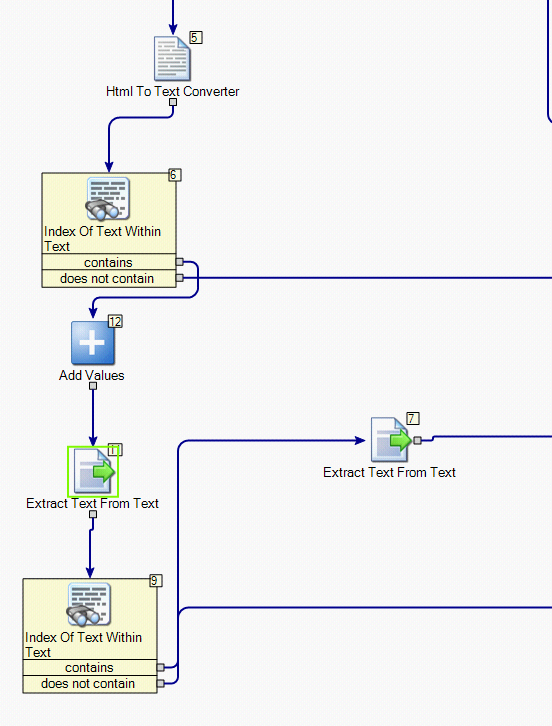 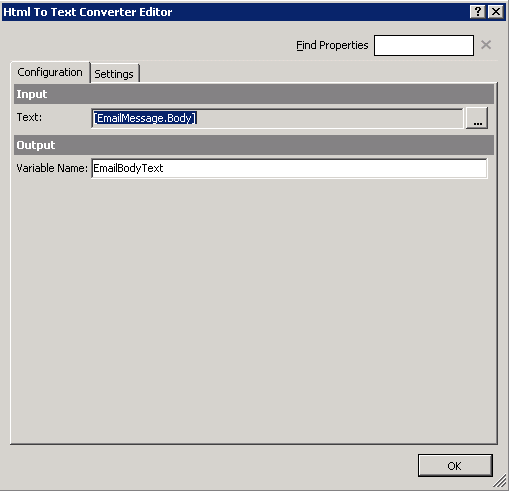 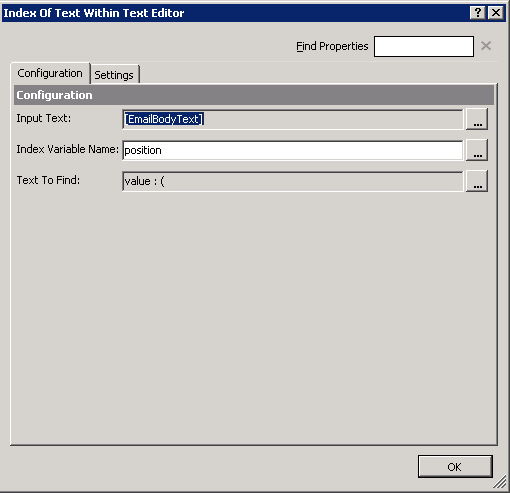 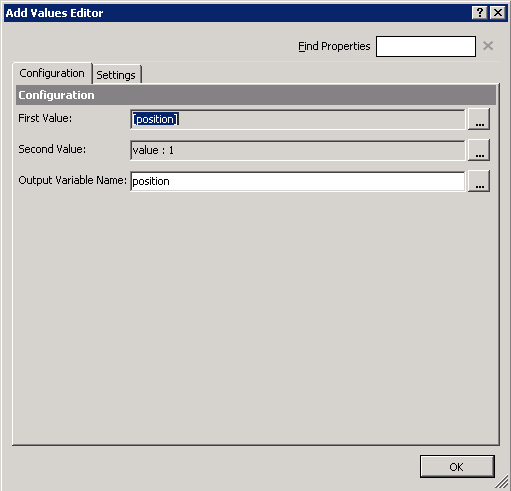 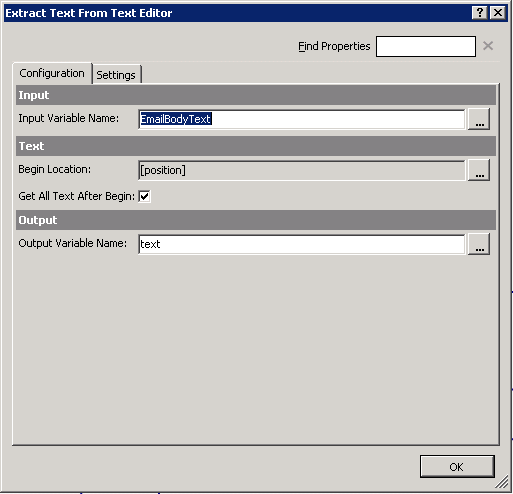 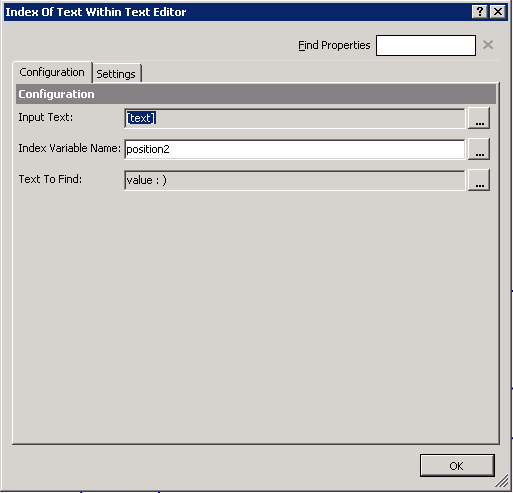 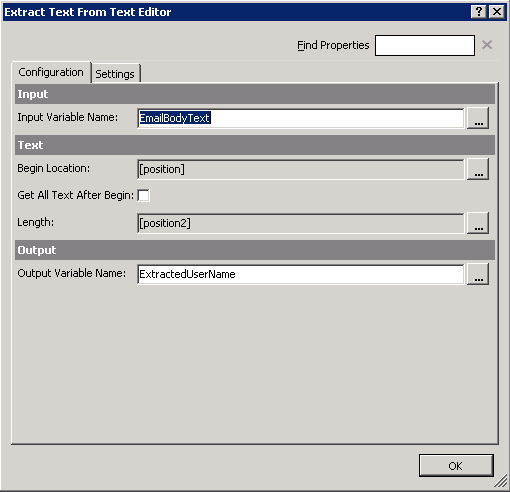 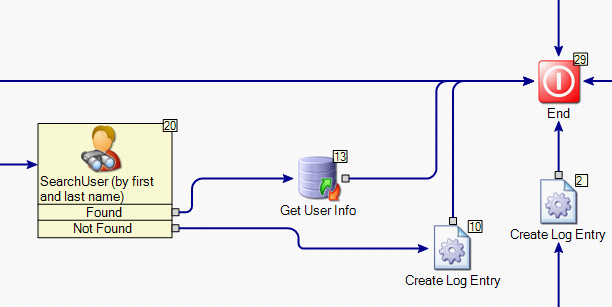 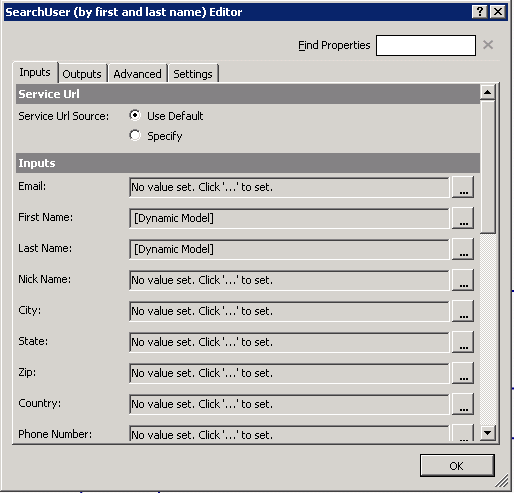 First Name Dynamic Model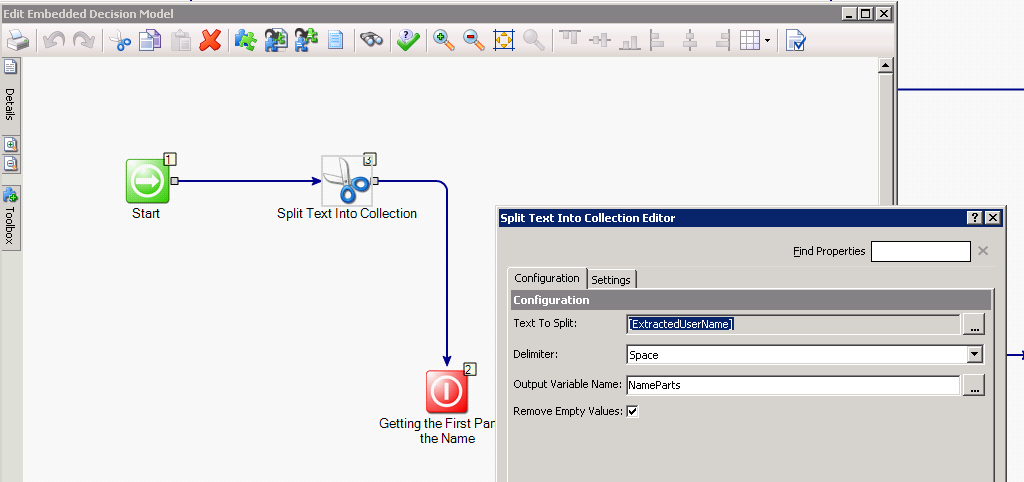 Last Name Dynamic Model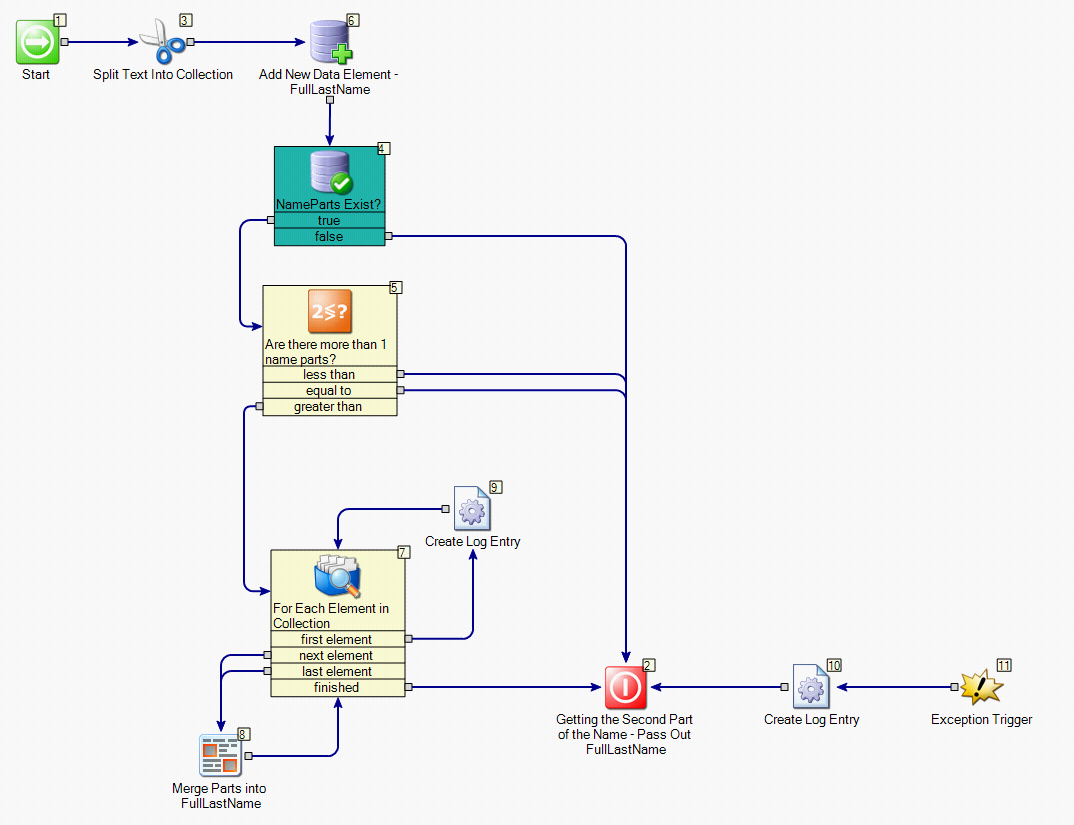 